FARRY, Gerard Francis 
October 16, 1928 - January 15, 2021 

Passed away peacefully on January 15, 2021 at the age of 92 surrounded by loving family members. Predeceased by his brother John, he is survived by his loving wife Elizabeth, sons David, Andrew (Kazumi), daughter Trish (Dave), grandchildren Angela, Julia, Ben, and nieces and nephews. Born in Hamilton, Ontario on October 16, 1928 to James Fitzpatrick and Mayme Lynch Farry, the family lived in several communities in Ontario, Saint John, and Winnipeg before moving across Canada to settle in Vancouver. 

After graduating high school from Vancouver College, Gerard attended UBC graduating with a BA in Economic and subsequently with a Master's degree as one of the first graduates of the School of Community and Regional Planning. 

As a professional planner, he began his career with the City of Vancouver then moving to the Greater Vancouver Regional District eventually becoming the Director of Planning. After retirement, Gerard continued to consult well into his seventies. He was honored most recently by the Planning Institute of British Columbia for his leadership and contribution to planning in the province and was nominated as their first-lifetime member. 

Gerard and Elizabeth raised their family in Vancouver and where he enjoyed spending time with his children outdoors hiking, cross country skiing, and exploring the province. He loved to travel taking many memorable trips with Elizabeth and close friends in Canada and abroad. 

The time most special to him was at the home he and Elizabeth built on Salt Spring Island where they resided for many years. Gerard loved to have his family and friends visit, especially his grandchildren. The Farry family wishes to extend our gratitude to the dedicated Sunrise Senior Living staff and in-home caregivers who supported Gerard in his last years. 

A private family funeral service will be held at Saint Mark's Parish at UBC on January 30. In lieu of flowers, please donate to a charity of your choice. Published on January 23, 2021 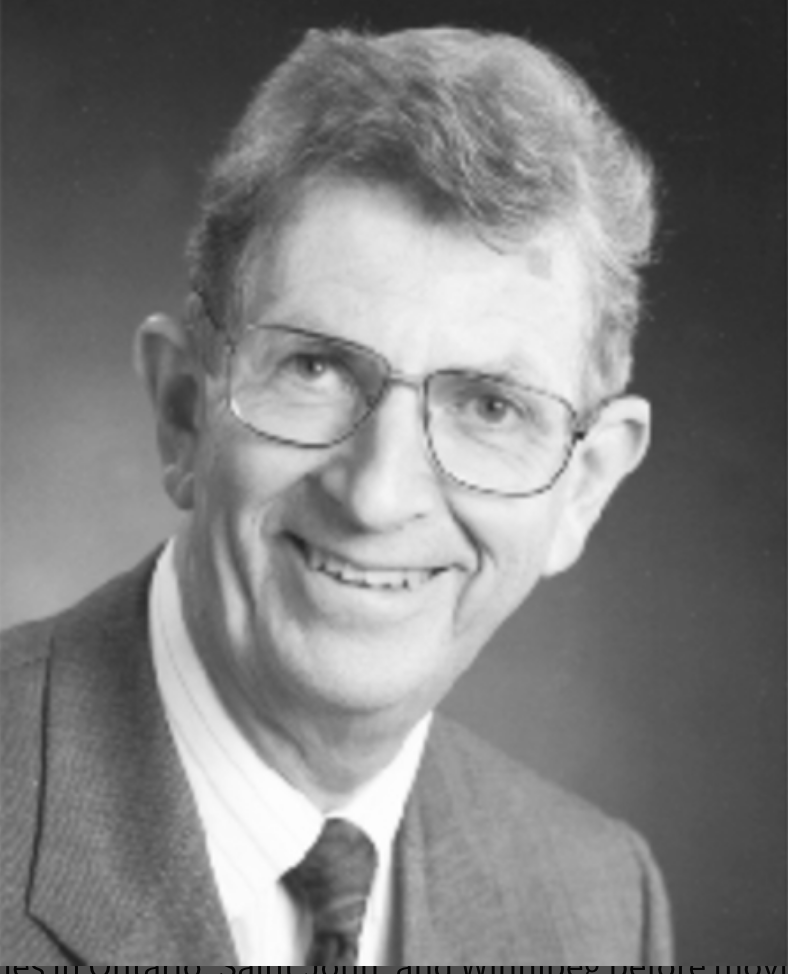 